Table S1. The effects of exogenous AHL molecules on biofilm formation in P. fluorescens (mean ± SD).    aExpressed as OD595 after staining with crystal violet    bThe stimulation rate = [(OD experimental group – OD control group) / OD control group] ×100    c-gSignificantly different means (P < 0.05)Table S2. The effect of AHLs on protease activity of P. fluorescens (mean ± SD)       aExpressed as diameter of the transparent enzymolysis circle generated by P. fluorescens in milk agar plates.       bThe stimulation rate = [(OD experimental group – OD control group) / OD control group] ×100       c-gSignificantly different means (P < 0.05)Table S3. Structures and scores of P. fluorescens RhlR proteins models Table S4. Docking results of RhlR type protein of P. fluorescens with AHLs         aCrash represents the degree of inappropriate penetration by the ligand into the protein         bPolar represents the contribution of hydrogen bonding and salt bridge interactions to the total score         c Cscore is the function for ranking the binding affinity of ligands to the active site of a receptorFig. S1. The effect of exogenous AHL molecules on the growth of P. fluorescens at 28°C. Data are presented as means ± SD.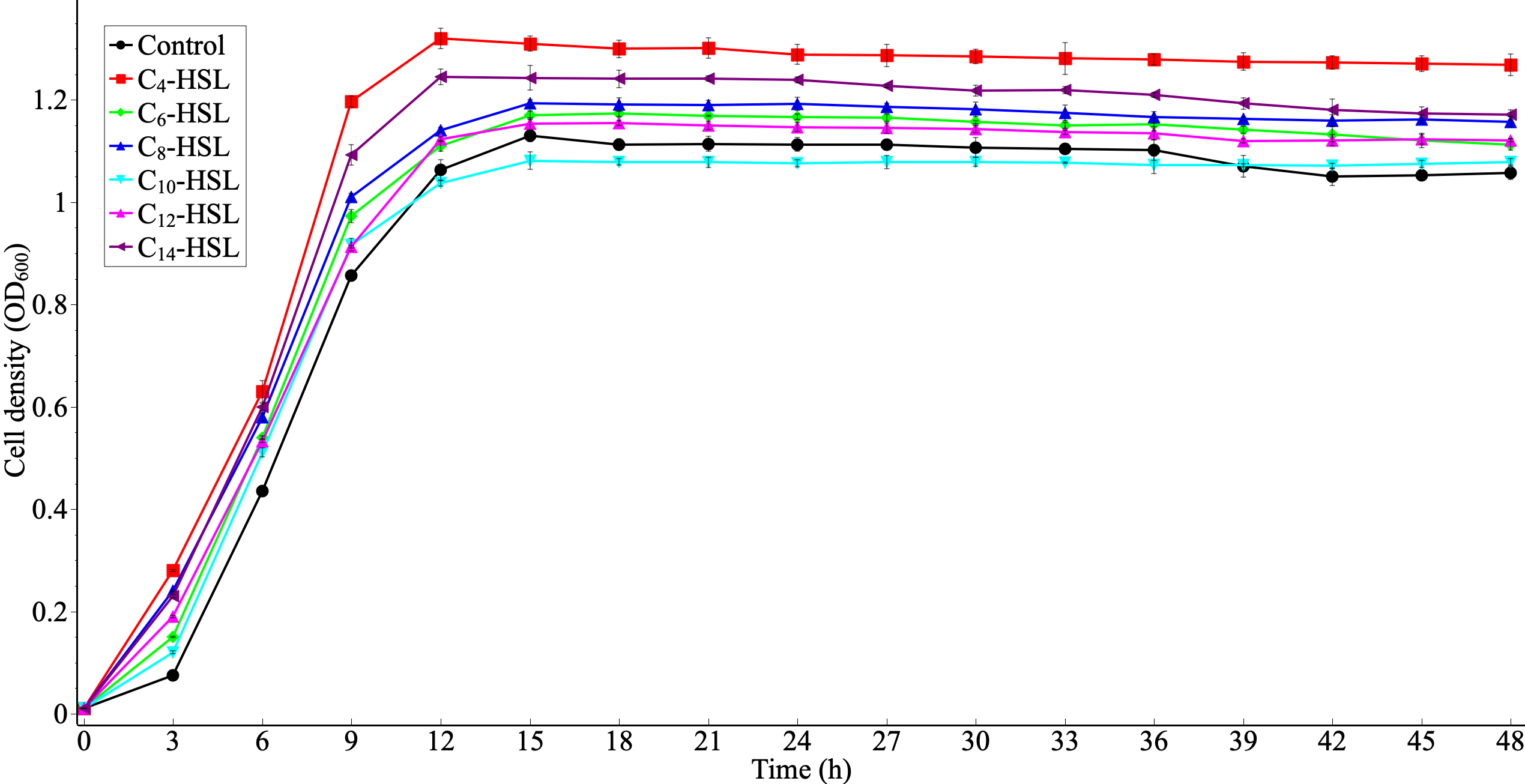 Fig. S2. GC-MS ion m/z 143 chromatograms of a mixture of standard AHL molecules (A) and the extracted supernatants of a pure P. fluorescens culture (B). The peaks detected at the retention time of 4.406 and 10.678 min were found to be C4-HSL and C10-HSL.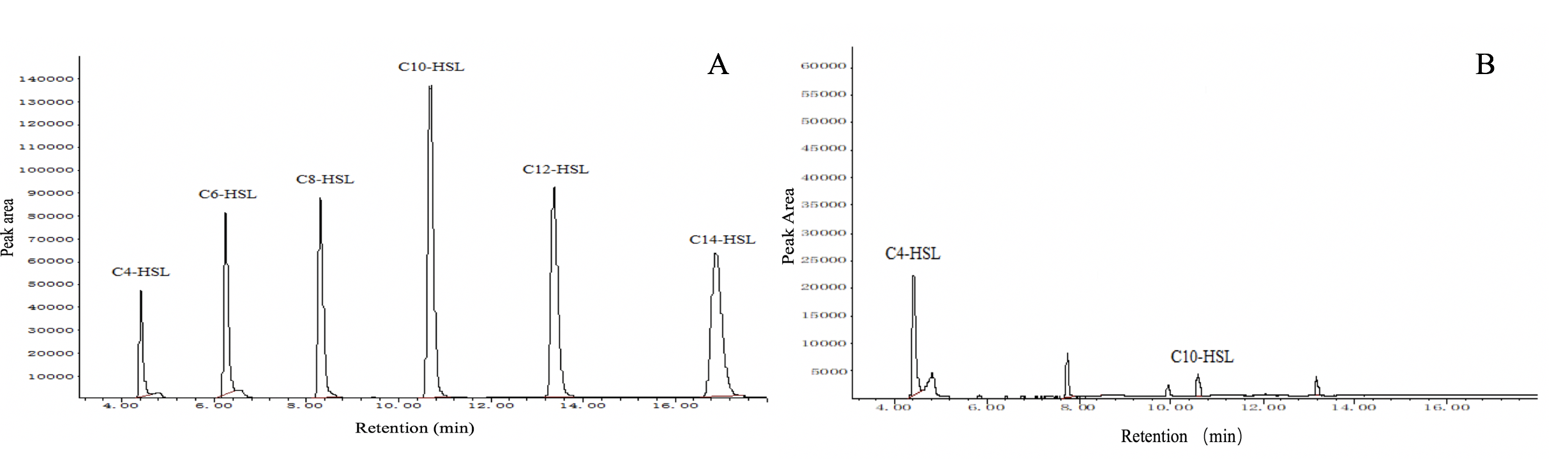 Fig. S3. Part of the sequence alignment results for RhlR proteins in P. fluorescens and its matching proteins.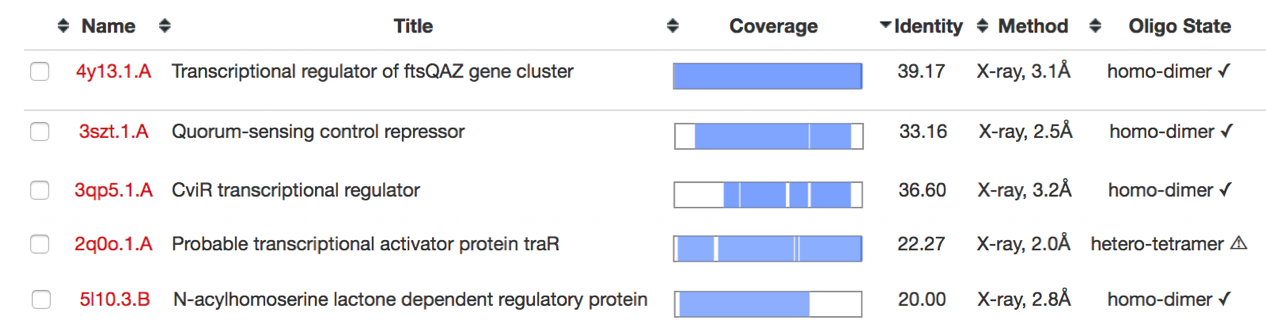 Fig. S4. Assessment of the quality of RhlR protein model of P. fluorescens.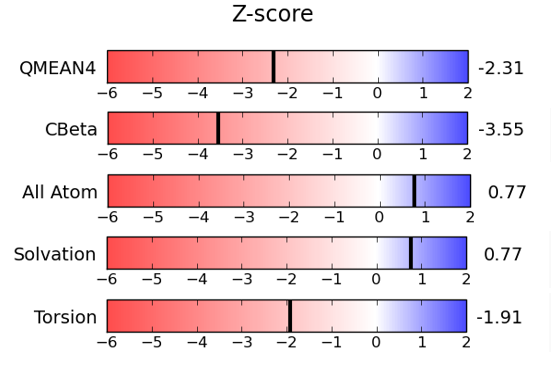 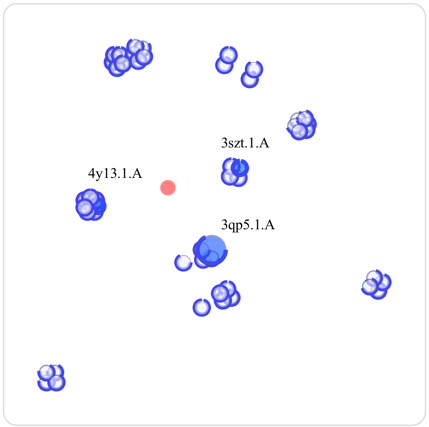 AdditiveConcentration Biofilm formationaStimulation rate (%)b Control0 μL/mL0.793±0.021g—C4-HSL2 μg/mL 1.804±0.013c127.49%C6-HSL2 μg/mL1.212±0.025e52.83%C8-HSL2 μg/mL1.182±0.009e49.05%C10-HSL2 μg/mL0.814±0.021g2.64%C12-HSL2 μg/mL0.915±0.010f15.38%C14-HSL2 μg/mL1.481±0.031d86.76%AdditiveConcentration Proteinase activity (mm)aProteinase activity (mm)aStimulation rate (%)b Control0 μL/mL20.03±0.05g——C4-HSL2 μg/mL 32.73±0.09c63.40%63.40%C6-HSL2 μg/mL27.31±0.07e36.35%36.35%C8-HSL2 μg/mL26.17±0.11e30.65%30.65%C10-HSL2 μg/mL21.31±0.17g6.39%6.39%C12-HSL2 μg/mL23.45±0.05f17.07%17.07%C14-HSL2 μg/mL30.53±0.19d52.42%52.42%ProteinsTemplateDescriptionGMQEQMEANModelRhlR-type4y13.1.ATranscriptional regulator of ftsQAZ gene cluster0.75-2.31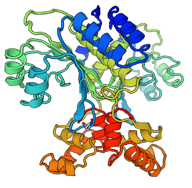 RhlR-type3qp5.1.ACviR transcriptional regulator0.45-4.15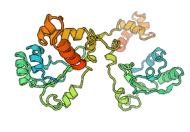 ProteinLigandTotal scoreCrashaPolarbCscorecRhlR typeC4-HSL4.09-0.852.834RhlR typeC6-HSL7.87-0.693.094RhlR typeC8-HSL7.11-1.111.694RhlR typeC10-HSL8.67-2.063.084RhlR typeC12-HSL8.16-1.552.064RhlR typeC14-HSL6.94-2.893.004